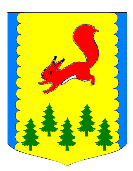 КРАСНОЯРСКИЙ КРАЙПИРОВСКИЙ МУНИЦИПАЛЬНЫЙ ОКРУГПИРОВСКИЙ ОКРУЖНОЙ СОВЕТ ДЕПУТАТОВ	РЕШЕНИЕ	Информация о работе пункта полиции муниципального отдела МВД России «Казачинский» за 2023 год и планы на 2024 год.Заслушав и обсудив информацию о работе начальника пункта полиции межмуниципального отдела МВД России «Казачинский» Кузьмина А.Г., Пировский окружной Совет депутатов РЕШИЛ:          1. Принять информацию о работе пункта полиции муниципального отдела МВД России «Казачинский» за 2023 год и планы на 2024 год, к сведению.	2. Решение вступает в силу с момента подписания.29.01.2024с. Пировское№ 39-394рПредседатель Пировского окружного Совета депутатов                                    Г.И. Костыгина